=============== PERSONAL SUMMARY==============Personal ParticularsName 			: Aldimas Candra PurnamaPlace, date of birth	: Blitar, 30 April 1995Gender			: Male Religion		: Islam Marital Status		: Single Status 			: Student of Ilmu Komunikasi UPN V Jatim – Semester IContact address	: Jl. Jemur Wonosari IIIA No.11 Contact number 	: 083831332621E-mail			: aldimasc@gmail.comEducational History 2001 – 2007	SDN JEMUR WONOSARI II/525 - Surabaya.2007 – 2011	SMP NEGERI 13 - Surabaya.2011–2013	SMK NEGERI 12 (Program Keahlian Multimedia) Surabaya.Computer Proficiencies Operating System Microsoft Windows & NetworkingWebsite & flashsiteInternet/browsing, SEOMicrosoft OfficeAdobe Photoshop, Premiere, Flash, After Effect, IlustratorDesain grafis, 3d/2d & animasiMysql, PHP, HTML, CSS, AS2/AS3Input data, Editing PhotoNotepad ++PersonalityMampu menyesuaikan diri dengan lingkungan baru.Mampu bekerja dengan semaksimal mungkin.Mampu bekerja dengan Individu atau Team.Cepat belajar dan suka tantangan baru.Memiliki motivasi tinggi dalam bekerja.Berdisplin tinggi dan Jujur.Berdedikasi dalam bekerja serta berpikiran terbuka.Work Experience2012		: Praktek Kerja Industri di PT. SIGRA ADHI SEJAHTERA.Position	: Editing, flash animasi, web2012		: Magang di Tanda Petik Active .Position	: Event Organizer2013		: PT. Tricoding Global systemPosition	: Junior Programmer2013-2014	: CV. Zein Multitalent IndonesiaPosition	: IT Staf 2014		: Flashcom IndonesiaPosition	: Pengajar animasi FrelanceSurabaya, 21 Januari 2015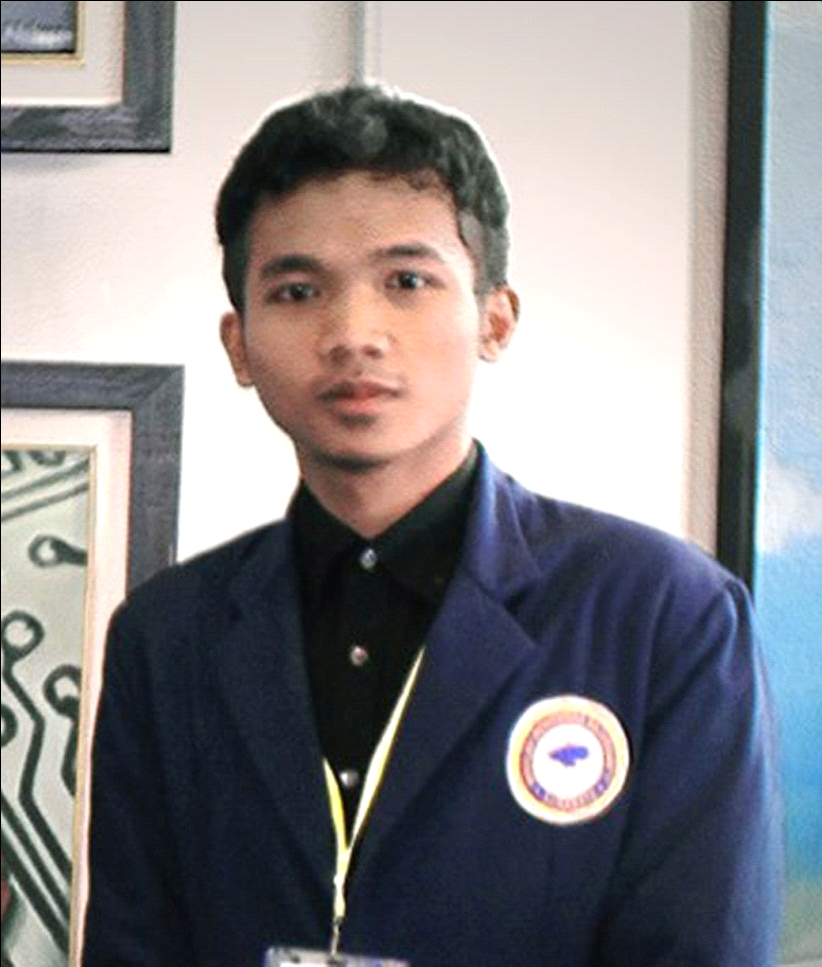 